Wer brütet sowas eigentlich aus? – Literatur im Deutschunterricht Susanne Schmetkamp bezeichnet in „Zeit online“ (18.8.2009) „Agnes“,  in dem die Ebenen zwischen Realität und Fantasie verschwimmen, als Stamms: „fulminanten Debütroman“.   In www.literaturcafe.de – einem literarischen Treffpunkt im Internet fragt sich Malte Bremer:„Wer brütet so was eigentlich aus?“ – „Wie man Schülern die Lust am Lesen austreibt.“Es folgen Kritiken über Stamms Stil (dröge, langweilig, aufgeblasen, hölzern), der Internet-User wirft dem Ich-Erzähler Hybris im Zusammenhang mit der Geschichte vor und findet auch perspektivische Fehler in Stamms Roman. Folgende Fragen – das Gesamtwerk betreffend – wirft er abschließend auf:„Was könnte 18-jährige Schüler daran interessieren?“„Inwiefern bereichert das ihr Leben?“„Ist das eine lohnenswerte Leseerfahrung?“„Was könnten sie daraus lernen?“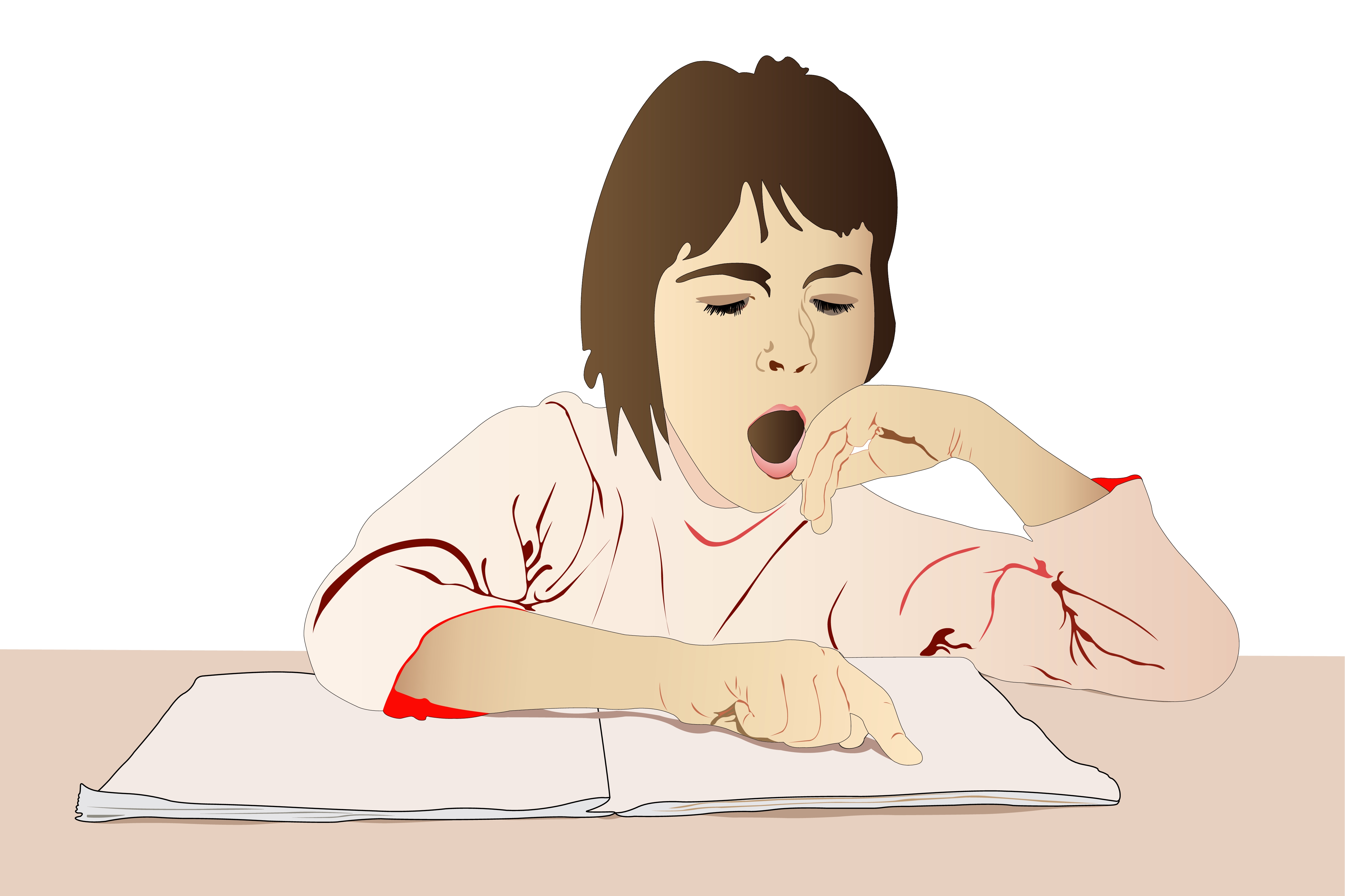 ● Nehmen Sie kritisch Stellung zu den aufgeworfenen Fragen! Beurteilen Sie dabei auch die Qualität der Fragen selbst – insbesondere vor dem Hintergrund der Aussagen Stamms im Interview bezüglich seiner Einstellung zu Sinn und Zweck von literarischen Texten! ● Wählen Sie eine der Fragen aus und geben Sie eine eigene Einschätzung dazu! ● Versuchen Sie abschließend eine Antwort auf die Frage zu finden, warum Menschen „außerschulisch“ lesen, und  nach welchen Aspekten Texte ausgewählt und bewertet werden! ● Inwieweit muss sich Ihrer Meinung nach „Schullektüre“ von privatem Lesestoff unterscheiden? ● Nehmen Sie Stellung zu den Begriffen „Lesegewinn“ und „Lerngewinn“!